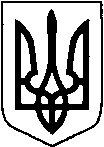 КИЇВСЬКА ОБЛАСТЬТЕТІЇВСЬКА МІСЬКА РАДАVІІІ СКЛИКАННЯДВАДЦЯТЬ ШОСТА   СЕСІЯ                                                      Р І Ш Е Н Н Я    12 березня  2024 року                                                     №   1226– 26 - VIIІ
Про затвердження технічнихдокументацій із землеустрою щодо інвентаризації земель комунальної власності  Тетіївської міської ради               Розглянувши технічні документації із землеустрою щодо інвентаризації земель комунальної власності Тетіївської міської ради розроблені ПП «Земля», витяги з Державного земельного кадастру про земельні ділянки, керуючись Законом України «Про місцеве самоврядування в Україні»,  Земельним кодексом  України,  Законом України «Про землеустрій», Тетіївська міська радаВ И Р І Ш И Л А :1.Затвердити  технічну  документацію  із землеустрою щодо інвентаризації земель Тетіївської міської ради, розроблену ПП «Земля» :  - Тетіївській міській раді на земельну ділянку, яка розташована на території Тетіївської міської ради в с. Росішки по вул. Миру, 34   площею 0,25 га, кадастровий номер 3224685801:01:013:0009 землі житлової та громадської забудови, для будівництва та обслуговування житлового будинку господарських будівель та споруд (присадибна ділянка) ( 02.01).2.Затвердити  технічну  документацію  із землеустрою щодо інвентаризації земель Тетіївської міської ради, розроблену ПП «Земля» :  - Тетіївській міській раді на земельну ділянку, яка розташована на території Тетіївської міської ради в м. Тетієві по вул. Вінницькій, 93   площею 0,0907 га, кадастровий номер 3224610100:07:006:0129 землі житлової та громадської забудови, для будівництва та обслуговування житлового будинку господарських будівель та споруд (присадибна ділянка) ( 02.01). 3.Тетіївській міській раді звернутися до органів державної реєстрації для  здійснення реєстрації  права  комунальної  власності.4.Контроль за виконанням даного рішення покласти на постійну депутатську      комісію з питань регулювання земельних відносин, архітектури,  будівництва та охорони навколишнього середовища (голова комісії -     Крамар  О.А.) та на першого заступника міського голови Кизимишина В.Й.     Секретар міської ради                                                    Наталія ІВАНЮТА